EZEIRUAKU CHUKWUKA14/ENG01/019CHEMICAL ENGINEERING CHE 531- PROCESS DYNAMICS AND CONTROL IAssignment IICompare and Contrast feedforward and feedback control systems.COMPARISMThey both react automatically to changing environmental dynamics. They both utilize sensors to measure important factors and a set of rules to react to changes in those factors. CONTRASTSr. noPoint of DifferenceFeedback control systemFeed Forward Control system1DefinitionSystems in which corrective action is taken after disturbances affect the outputSystems in which corrective action is taken before disturbances affect the output2Necessary requirementNot requiredMeasurable Disturbance or noise3Corrective actionCorrective action taken after the disturbance occurs on the output.Corrective action taken before the actual disturbance occurs on the output.4Block Diagram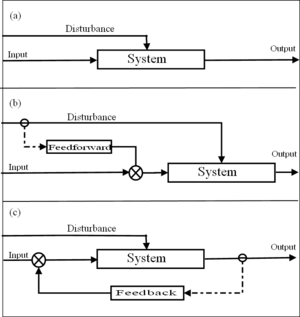 5Control Variable adjustmentVariables are adjusted depending on errors.Variables are adjusted based on prior knowledge and predictions.6ExampleUse of roll sensor as feedback element in ship stabilization system.Use of flowmeter as feed forward block in temperature control systems.